                КАРАР                                                                               ПОСТАНОВЛЕНИЕ     «16» марта 2020 г.                                                                               № 9О Порядке проведения анализа обращений граждан, поступивших в Атясевский сельский исполнительный комитет Актанышского муниципального района Республики Татарстан        В соответствии с Федеральными законами от 06.10.2003 года № 131-ФЗ «Об общих принципах организации местного самоуправления в Российской Федерации», от 02.05.2006 № 59-ФЗ «О порядке рассмотрения обращений граждан Российской Федерации», Законом Республики Татарстан от 12.05.2003 года № 16-ЗРТ «Об обращениях граждан в Республике Татарстан» Атясевский сельский исполнительный комитет Актанышского муниципального района Республики Татарстан постановляет: Утвердить Порядок проведения анализа обращений граждан, поступивших в Атясевский сельский исполнительный комитет Актанышского муниципального района Республики Татарстан (приложение № 1).Опубликовать настоящее постановление, на официальном портале правовой информации Республики Татарстан в информационно-телекоммуникационной сети «Интернет» по адресу: http://pravo.tatarstan.ru и на официальном сайте Актанышского муниципального района по адресу: http:/aktanysh.tatarstan.ru..3. Контроль за исполнением настоящего постановления оставляю за собой. Руководитель Атясевского сельского исполнительного комитета:                                         Э.Ф.НасироваПриложение № 1 к постановлению Атясевского сельского исполнительного комитета Актанышского муниципального района   Республики Татарстан        от 16.03.2020 г.  № 9Порядок  проведения анализа обращений граждан, поступивших в Атясевский сельский исполнительный комитет Актанышского муниципального района Республики Татарстан Настоящий Порядок разработан во исполнение статьи 23 Закона Республики Татарстан от 12.05.2003 № 16-ЗРТ «Об обращениях граждан в Республике Татарстан» и устанавливает процедуру обобщения и анализа обращений граждан, поступивших в Атясевский сельский исполнительный комитет Актанышского муниципального района Республики Татарстан. Анализ обращений граждан, поступивших в Атясевский сельский исполнительный комитет Актанышского муниципального района Республики Татарстан, проводится в целях повышения качества работы по рассмотрению обращений граждан, изучения общественного мнения и актуальных проблем граждан, а также совершенствования форм и методов работы с обращениями граждан, повышения качества защиты их прав и законных интересов. Анализ обращений граждан, поступивших за соответствующий период, осуществляется по всем обращениям граждан, в том числе обращениям в письменной форме, в форме электронного документа, направленным посредством Интернет-приемной, размещенной на официальном сайте Актанышского муниципального района, а также обращениям, принятым в ходе личного приема граждан уполномоченными лицами. Анализ поступивших обращений осуществляется ежегодно. По результатам проведения анализа обращений граждан секретарь Атясевского сельского исполнительного комитета Актанышского муниципального района Республики Татарстан до 10 числа месяца, следующего за отчетным периодом, составляет аналитическую справку. Аналитическая справка должна содержать информацию о количестве граждан, принятых на личном приеме, об уполномоченных лицах по личному приему граждан и личном выездном приеме, о тематике обращений, о принятых по результатам обращений мерах, в том числе информацию о принятых нормативных правовых и иных актах (при наличии). Анализ обращений граждан, поступивших в орган местного самоуправления, за соответствующий период проводится путем сравнения с обращениями граждан, поступившими за аналогичный период предыдущего года. Секретарь Атясевского сельского исполнительного комитета  Актанышского муниципального района Республики Татарстан обеспечивает ежегодное размещение аналитической справки на официальном портале правовой информации Республики Татарстан в информационно-телекоммуникационной сети «Интернет» по адресу: http://pravo.tatarstan.ru и на официальном сайте Актанышского муниципального района по адресу: http:/aktanysh.tatarstan.ruв разделе "Обращения граждан" до 15 числа месяца, следующего за отчетным периодом.   ТАТАРСТАН РЕСПУБЛИКАСЫАКТАНЫШ МУНИЦИПАЛЬ РАЙОНЫ ӘТӘС АВЫЛ ЖИРЛЕГЕ БАШКАРМА КОМИТЕТЫ ЖИТӘКЧЕСЕ423737, Әтәс авылы, Үзәк урам,75 а йорты. Тел.5-90-25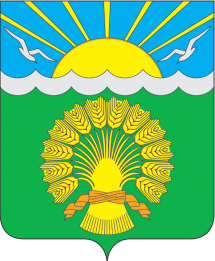 РЕСПУБЛИКА ТАТАРСТАНРУКОВОДИТЕЛЬ АТЯСЕВСКОГО СЕЛЬСКОГО ИСПОЛНИТЕЛЬНОГО КОМИТЕТА АКТАНЫШСКОГО МУНИЦИПАЛЬНОГО РАЙОНА423737, село Атясево, ул. Центральная, дом 75 а, Тел. 5-90-25